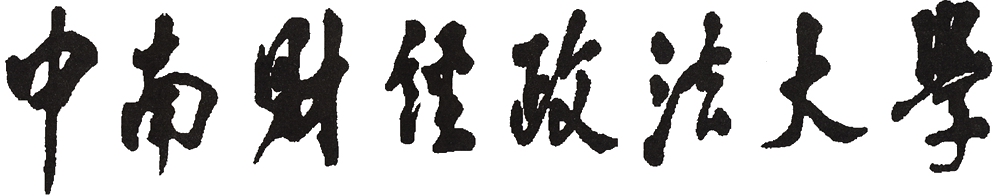 专业型硕士学位论文开题报告书中南财经政法大学研究生院一、基本情况二、选题背景、研究意义、文献综述与实践现状三、研究方案四、论文大纲（需列举至三级标题）五、主要参考文献书目六、论文写作计划、进行方式和采取主要措施七、指导教师意见八、开题报告会组成人员及意见记录九、开题报告评价姓名：张三专业：会计研究方向：与论文题目匹配的培养方案中列示的研究方向录取类别：非定向（或定向）入学时间：二〇二二年九月校内指导教师：王五校外指导教师：李四学院（中心）名称：会计学院（会硕中心）姓    名张三所在学院（中心）会计学院（会硕中心）专    业会计研究方向与封面一致年    级2022级指导教师王五、李四论文题目**********************（主标题20个字以内）——############**********************（主标题20个字以内）——############**********************（主标题20个字以内）——############（一）选题背景（重点说明选题的宏观背景与案例单位选择背景）2009年，国务院发布《文化产业振兴规划》，支持文化企业上市融资。十年来，文化传媒行业快速发展，大量资本进入。大量文化传媒企业也在这一时期得到了迅速扩张与发展。伴随近年来传媒行业融资环境的窘迫，2018年以来，我国文化传媒行业融资规模持续下降，行业内企业同质化经营现象严重，市场趋于饱和。近年来，由于受到宏观融资环境和企业自身多元化经营的影响，华谊兄弟经营业绩出现剧烈波动，其快速扩张的多元化经营并没有获得应有的投资回报，最终导致公司出现巨额亏损，面临巨大的财务风险。（二）研究意义（重点说明现实意义与应用价值）文化传媒行业已经成为我国国民经济的支柱性产业，是我国重点扶持的战略性新兴产业，其发展将促进产业升级与结构调整。文化传媒企业因其自身“轻资产”的特点，融资方式会相对有限并呈现新特征。股权质押、应收账款质押、发行短期融资券等方式已经成为我国传媒企业常见的融资方式。在2018年-2020年，由于受到宏观环境和传媒市场下滑的影响，加之此前过大投入累积的问题，我国文化传媒企业逐渐遇到资金紧缺和债务违约等问题，继而导致公司经营困难和财务造假等系列问题。华谊兄弟作为我国文化传媒行业上市公司的代表性公司，其近年来因经营多元化战略对资金的需求急剧增加，公司为了满足多元化经营的资金需求，在融资过程中对融资方式的选择决策不科学，最终导致公司面临巨大的财务风险。本文拟以华谊兄弟为例，研究文化传媒企业多元化经营战略下融资方式选择问题，剖析不同融资方式带来的财务风险，提出文化传媒企业防控融资方式带来的财务风险的建议，为我国文化传媒企业健康稳定发展提供借鉴。（三）文献综述（以下仅仅是示范实引的格式，按照规范的文献综述进行撰写）1．企业融资方式的影响因素（1）货币政策货币政策是影响企业融资方式的重要因素之一，融资方式的影响主要体现在政策的不确定性和政策本身两方面。对于货币政策不确定性的对企业融资方式的影响，何德旭等（2020）发现货币政策不确定性会影响融资结构调整，高不确定性影响银行信贷决策，继而阻碍融资结构调整[1]。……陈梦涛和王维安（2020）……[2]。……Lemmon和Roberts（2010）认为……[3]。对于货币政策本身对企业融资方式的影响，赵红丽（2020）认为……[4]。……Balakrishnan等（2011）研究发现……[5]。（2）…………（3）…………2．企业不同融资方式引致的财务风险（1）……（2）…………（3）…………3．……（1）……（2）…………（3）…………4．文献述评在影响企业融资方式的研究中，重点集中在货币政策、企业所处的市场地位、企业自身特点等三方面。国内学者的研究侧重于市场地位、企业产权性质、财务状况对融资方式选择的影响，而国外学者的研究主要集中于货币政策、企业人员结构对融资方式选择的影响，且都是以实证研究为主，案例研究较少。企业融资方式对其财务风险影响的研究，国内学者的研究侧重于分析具体融资方式下的融资风险，且近年来质押融资风险的研究逐渐成为重点，而国外学者则主要是从风险入手，以风险理论为基石进行研究。企业融资方式引致的财务风险防控研究，因为不同融资方式下的财务风险主要集中在债务违约风险和质押风险上，因此既有文献主要是从企业内部寻求防控手段。具体到文化传媒企业融资方式选择及其财务风险防控的研究较少，主要集中在完善文化传媒企业内部控制制度和提升财务人员素质两个方面，并没有深入到具体融资方式的视角提出财务风险防控措施。（四）实践现状（此部分着重对研究主题的实践现状进行分析）（一）研究目标本文的研究目标是……（二）研究思路本文以……为背景，以……为主线，通过……，探究……存在的问题，最后提出……。（三）研究内容（不能列示论文大纲的章节名称，应阐明具体研究内容）本文拟研究的主要内容包括：第一，……。第二，……。第三，……。……（四）案例选择说明（简要说明选择此案例的理由）……（五）拟解决的实际问题本文拟……（六）研究方法本文主要采用文献研究法和案例研究法。1．文献研究法对国内外……的相关文献进行梳理和分析，分析我国……现状。2．案例研究法本文深入分析……，结合……，提出……。（七）可行性分析……（八）研究特色与创新之处……1  导论1.1  研究背景和意义1.1.1  研究背景1.1.2  研究意义1.2  文献综述1.2.1  1.2.2  1.2.3  1.3  研究内容和研究方法1.3.1  研究内容1.3.2  研究方法2  2.1  2.1.1  2.1.2  2.1.3  2.2  2.2.1  2.2.2  2.2.3  2.3  2.3.1  2.3.2  2.3.3  ……5  结语5.1  研究结论5.2  研究创新5.3  研究局限5.4  研究展望何德旭，张雪兰，王朝阳，包慧娜．货币政策不确定性、银行信贷与企业资本结构动态调整[J]．经济管理，2020，（7）：5-22．陈梦涛，王维安．政策不确定性、融资结构与企业创新——基于我国A股上市公司的实证研究[J]．上海金融，2020，（8）：40-51．Lemmon M., Roberts M. R. The Response of Corporate Financing and Investment to Changes in the Supply of Credit [J]. Journal of Financial and Quantitative Analysis, 2010, 40(3): 555-587.赵红丽．信息共享、环境不确定性与企业供应链融资能力[J]．财会通讯，2020，（18）：43-47．Balakrishnan R., Sprinkle G. B., Williamson M. G. Contracting Benefits of Corporate Giving: An Experimental Investigation [J]. The Accounting Review, 2011, 86(6): 1887-1907.说明：1.参考文献的列示等与学位论文完全一致2.英文参考文献的实词首字母均要大写（一）论文写作计划研读文献及选定题目                            2023年04月～2023年05月搜集资料并撰写开题报告                        2023年05月～2023年06月参加开题报告答辩，根据专家意见修改完善开题报告2023年06月～2023年07月撰写并完成学位论文                             2023年07月～2023年12月参加学位论文预答辩，根据专家意见修改学位论文   2023年12月～2024年01月学位论文提交查重检测和盲评                     2024年03月～2024年04月参加学位论文答辩，根据专家意见修改完善学位论文 2024年05月（二）进行方式和拟采取的措施阅读相关文献。关注案例公司相关新闻，收集案例进展最新资料。根据开题报告中的问题反馈，对开题报告进行修改，进一步搜集资料并完善论文框架，完成论文初稿。与导师沟通写作过程中的困惑，在规定的时间内完成论文相关部分的写作。（对本文选题意义、研究方案及论文提纲等提出意见，不少于100字。）导师签名：年    月    日姓  名职  称工作单位开题报告记录人签名：年    月     日开题报告记录人签名：年    月     日开题报告记录人签名：年    月     日1.综合评价意见。2.是否通过（1）通过：按照答辩专家意见修改完善。                       [      ]（2）不予通过：按照答辩专家意见修改后，重新开题。           [      ]3.答辩成绩（1）优秀[    ]     （2）良好[    ]     （3）合格[    ]     （4）不合格[    ]（请在括号内打“√”选择）4.成员签名：                 、                 、                、                 、                 年    月    日